PressemitteilungVogel’s kündigt innovative Montage an Montage-App mit Augmented Reality IFA 2017 - Vogel’s Products, bekannt für seine hervorragenden Befestigungslösungen für TV-Wandhalterungen präsentiert die TV Mount Guide App. Eine App auf Basis der Augmented Reality, mit der Verbraucher eine TV-Wandhalterung von Vogel's absolut mühelos, Schritt für Schritt und sehr schnell montieren können und außerdem Tipps für die perfekte Position an der Wand bekommen. Das kann wirklich jeder!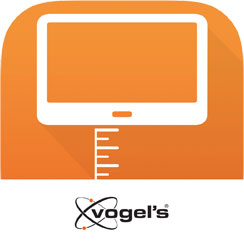 Der größte Stolperstein wird aus dem Weg geräumt Das Bohren des ersten Lochs ist bei der Befestigung einer TV-Wandhalterung oft ein riesiger Stolperstein. Mit der App TV Mount Guide* von Vogel’s markieren Sie die erste Bohrposition garantiert exakt, bis auf einen Zentimeter genau. Schrittweise Montage mithilfe Ihres SmartphonesDie App TV Mount Guide nutzt ein Poster, das in der Verpackung von Vogel’s mitgeliefert wird. Nachdem Sie die App TV Mount Guide heruntergeladen haben, werden Sie Schritt für Schritt bei der Montage Ihrer TV-Wandhalterung begleitet und bekommen Hilfe dabei, die perfekte Position an der Wand zu finden. Sie können Ihr Tablet oder Smartphone verwenden, damit Sie genau sehen, wo das erste Loch für Ihre TV-Wandhalterung von Vogel’s gebohrt werden muss. Einfacher geht es nicht!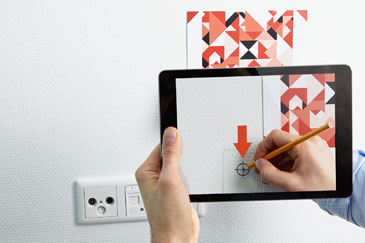 Es war noch nie so einfach, ein Vogel's-Produkt zu montierenDie App TV Mount Guide ist für alle Produkte aus der WALL 3-Serie* von Vogel’s erhältlich und wird im Laufe des Jahres auch für die THIN-Serien** 4+5 zur Verfügung stehen. Die zusätzliche Montage-Funktion ist durch eine besondere Kennzeichnung auf der Verpackung zu erkennen.  Außerdem wird das gesamte erforderliche Montagezubehör mitgeliefert! Die App ist für iOS- und Android-Geräte erhältlich.Wir legen großen Wert darauf, es Ihnen so einfach wie möglich zu machen. Sowohl in Bezug auf unsere Produkte als auch auf unsere Dienstleistungen. Alles Teil der 'Garantierten Qualität' von Vogel's, denn von uns bekommen Sie nur Spitzenleistungen in Sachen: Zuverlässigkeit, Design, Innovation, Bedienerfreundlichkeit und einfache Montage. Wenn Sie weitere Informationen wünschen, sehen Sie bitte auf https://youtu.be/2l0t70bUf9M nach oder besuchen Sie uns unter www.vogels.com/tvmountguide  * Stilvolle TV-Wandhalterungen für jeden Fernseher: Die WALL-Serie
Wenn Sie sich für eine Wandhalterung aus der WALL-Serie von Vogel's entscheiden, bekommen Sie eine stabile und zeitgemäße Halterung mit vielen Möglichkeiten für heute und morgen. Sie trägt sowohl die kleinsten als auch die größten Bildschirme mühelos, ganz egal, ob in der Küche oder im Heimkino. Und in Sachen Qualität überzeugt die Wandhalterung WALL ebenfalls, denn sie funktioniert auch nach 5.000 Bewegungen und jahrelangem Aus- und Einfahren genauso gut wie am ersten Tag.**Die THIN-Serie überzeugt mit der dünnsten TV-Wandhalterung von allen Eine Entscheidung für eine Wandhalterung der THIN-Serie von Vogel's trifft jemand, der sehr viel mehr als ein Stück Metall erwartet, das zur Präsentation des Fernsehers an der Wand montiert wird. Diese Halterung ist so dünn, dass sie fast unsichtbar ist. Ihre Qualität wurde gründlich von Hand getestet. ###Über Vogel’s
Was als persönliche Suche nach Perfektion begann, hat sich zu einer international erfolgreichen Firma entwickelt, die ein außergewöhnliches Angebot an Halterungen und Wandmontagesystemen für Audio-, Video- und Multimediaequipment produziert. Seit der Entwicklung der weltweit ersten Wandhalterung für Lautsprecher im Jahr 1973 bringt das niederländische Unternehmen regelmäßig preisgekrönte Produkte auf den Markt, um den Menschen das Leben leichter zu machen. Heute steht der Name Vogel’s für ein außergewöhnliches Angebot an Befestigungslösungen für TV- und audiovisuelle Geräte sowie Tablets im gesamten Haushalt. Für weitere Informationen besuchen Sie bitte www.vogels.comFür weitere Informationen oder hochauflösende Bilder besuchen Sie bitte www.vogels.com/presse oder schreiben Sie eine E-Mail an press@vogels.com 